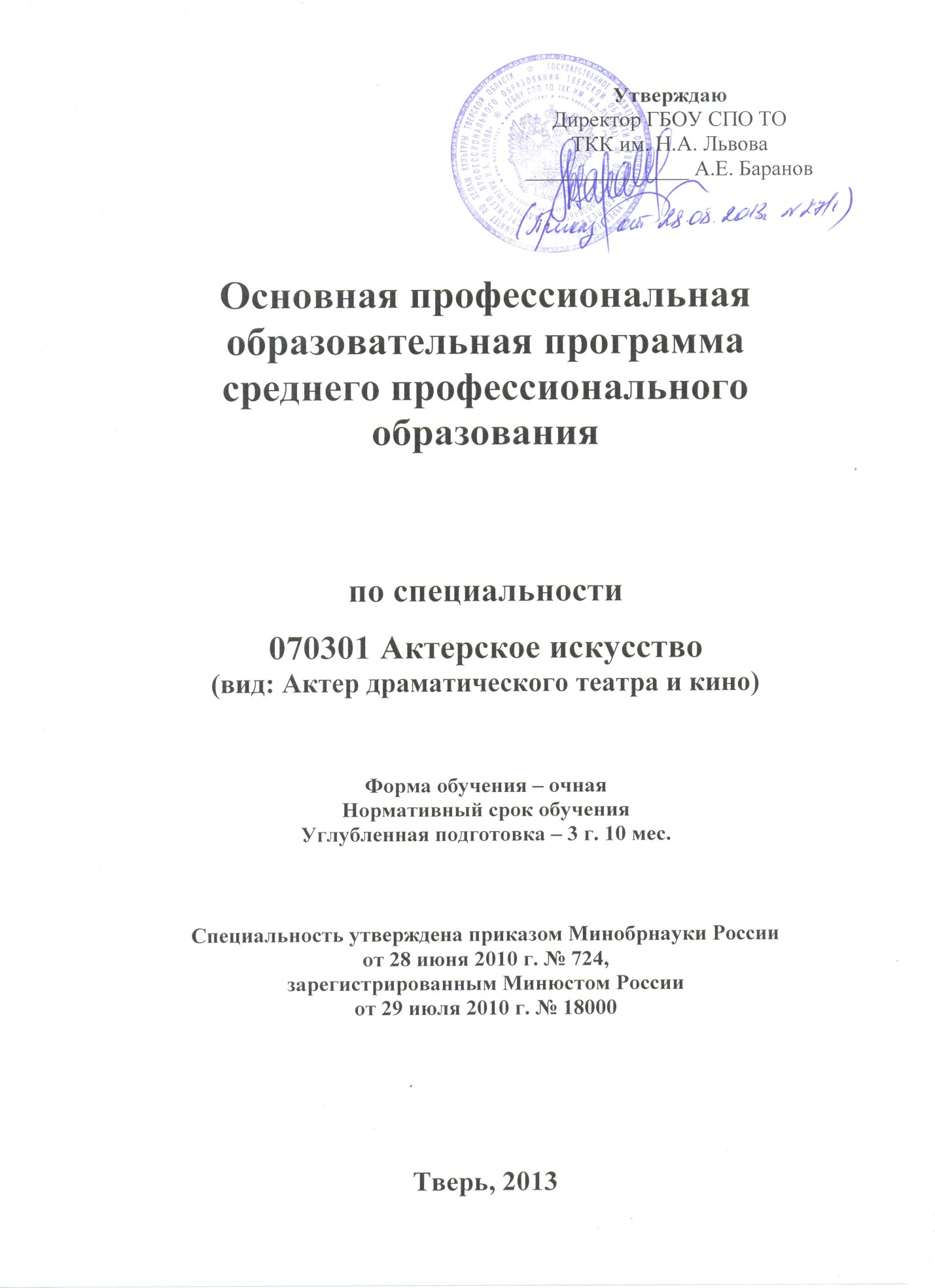 1.Общие положенияОпределениеОсновная профессиональная образовательная программа среднего профессионального образования ОПОП СПО по специальности 52.02.04 Актерское искусство является системой учебно-методических документов, сформированной на основе федерального государственного образовательного стандарта (ФГОС СПО) по данной специальности в части:компетентностно-квалификационной характеристики выпускника;содержания и организации образовательного процесса;ресурсного обеспечения реализации основной профессиональной образовательной программы;государственной (итоговой) аттестации выпускников.1.2. Цель разработки ОПОП СПО по специальности 52.02.04 Актерское искусствоЦелью разработки ОПОП является методическое обеспечение реализации ФГОС СПО по данной специальности. 1.3. Характеристика ОПОП СПО по специальности 52.02.04 Актерское искусствоПо данной специальности реализуется ОПОП СПО углубленной подготовки, освоение которой позволяет лицу, успешно прошедшему итоговую аттестацию, получить квалификации, соответствующие виду ОПОП.Нормативный срок, общая трудоемкость освоения основной профессиональной образовательной программы (в часах) по видам деятельности приведены в таблице 1:Сроки, трудоемкость освоения ОПОП и квалификации выпускников Таблица 1	При приеме на ОПОП колледж проводит вступительные испытания творческой направленности.Характеристика профессиональной деятельности выпускников2.1. Область профессиональной деятельности выпускниковОбласть профессиональной деятельности выпускников: исполнительское творчество в профессиональных театрах (драматическом, музыкальном); образование театральное в детских школах искусств, детских театральных школах, других учреждениях дополнительного образования, общеобразовательных учреждениях, учреждениях СПО.2.2. Объекты профессиональной деятельности выпускниковОбъектами профессиональной деятельности выпускников являются:литературные, драматургические и музыкальные произведения разных эпох и стилей;творческие коллективы;детские школы искусств, детские театральные школы, другие учреждения дополнительного образования, общеобразовательные учреждения, учреждения СПО; образовательные программы, реализуемые в детских школах искусств, детских театральных школах, других учреждениях дополнительного образования, общеобразовательных учреждениях, учреждениях СПО;зрители театральных представлений (драматических, музыкальных, кукольных), кинозрители;театральные и концертные организации;учреждения культуры, образования.2.3. Виды профессиональной деятельности выпускников	Творческо-исполнительская деятельность. 	Педагогическая деятельность (учебно-методическое обеспечение образовательного процесса в детских школах искусств, детских театральных школах, других учреждениях дополнительного образования, общеобразовательных учреждениях, учреждениях СПО).3. Требования к результатам освоения ОПОПАктер, преподаватель должен обладать общими компетенциями, включающими в себя способность:ОК 1. Понимать сущность и социальную значимость своей будущей профессии, проявлять к ней устойчивый интерес.ОК 2. Организовывать собственную деятельность, определять методы и способы выполнения профессиональных задач, оценивать их эффективность и качество.ОК 3. Решать проблемы, оценивать риски и принимать решения в нестандартных ситуациях.ОК 4. Осуществлять поиск, анализ и оценку информации, необходимой для постановки и решения профессиональных задач, профессионального и личностного развития.ОК 5. Использовать информационно-коммуникационные технологии для совершенствования профессиональной деятельности.ОК 6. Работать в коллективе, обеспечивать его сплочение, эффективно общаться с коллегами, руководством.ОК 7. Ставить цели, мотивировать деятельность подчиненных, организовывать и контролировать их работу с принятием на себя ответственности за результат выполнения заданий.ОК 8. Самостоятельно определять задачи профессионального и личностного развития, заниматься самообразованием, осознанно планировать повышение квалификации.ОК 9. Ориентироваться в условиях частой смены технологий в профессиональной деятельности.ОК 10. Исполнять воинскую обязанность, в том числе с применением полученных профессиональных знаний (для юношей).ОК 11. Использовать умения и знания базовых дисциплин федерального компонента среднего (полного) общего образования в профессиональной деятельности.ОК 12.	Использовать умения и знания профильных дисциплин федерального компонента среднего (полного) общего образования в профессиональной деятельности.Актер, преподаватель должен обладать профессиональными компетенциями, соответствующими основным видам профессиональной деятельности:Творческо-исполнительская деятельность.ПК 1.1. Применять профессиональные методы работы с драматургическим и литературным материалом.ПК 1.2. Использовать в профессиональной деятельности выразительные средства различных видов сценических искусств, соответствующие видам деятельности.ПК 1.3. Работать в творческом коллективе с другими исполнителями, режиссером, художником, балетмейстером, концертмейстером в рамках единого художественного замысла.ПК 1.4. Создавать художественный образ актерскими средствами, соответствующими видам деятельности.ПК 1.5. Самостоятельно работать над ролью на основе режиссерского замысла.ПК 1.6. Общаться со зрительской аудиторией в условиях сценического представления.ПК 1.7. Анализировать конкретные произведения театрального искусства.  ПК 1.8. Анализировать художественный процесс во время работы по созданию спектакля.ПК 1.9. Использовать театроведческую и искусствоведческую литературу в своей профессиональной деятельности.Педагогическая деятельность.ПК 2.1. Осуществлять педагогическую и учебно-методическую деятельность в детских школах искусств, детских театральных школах, других учреждениях дополнительного образования, в общеобразовательных учреждениях, учреждениях СПО.ПК 2.2. Использовать знания в области психологии и педагогики, специальных и теоретических дисциплин в преподавательской деятельности.ПК 2.3. Использовать базовые знания и практический опыт по организации и анализу учебного процесса, методике подготовки и проведения урока в исполнительском классе.ПК 2.4. Применять классические и современные методы преподавания, анализировать особенности отечественных и мировых художественных школ.ПК 2.5. Использовать индивидуальные методы и приемы работы в исполнительском классе с учетом возрастных, психологических и физиологических особенностей обучающихся.ПК 2.6. Планировать развитие профессиональных умений обучающихся.ПК 2.7. Владеть театральным репертуаром для детских школ искусств и детских театральных школ.4. Документы, определяющие содержание и организацию образовательного процесса4.1. Календарный учебный графикКалендарный учебный график соответствует положениям ФГОС СПО и содержанию учебного плана в части соблюдения продолжительности семестров, промежуточных аттестаций (зачетно-экзаменационных сессий), практик, каникулярного времени (Приложение 1).4.2. Учебный планУчебный план, составленный по циклам дисциплин, включает базовую и вариативную части, перечень дисциплин, междисциплинарные курсы (МДК), их трудоемкость и последовательность изучения, а также разделы практик (Приложение 2).4.3. Рабочие программы (аннотации) учебных дисциплин, практик, МДКВ Приложении 3 представлены рабочие программы (аннотации) учебных дисциплин, практик, МДК.5. Ресурсное обеспечение ОПОПОПОП обеспечивается учебно-методической документацией и материалами по всем дисциплинам, МДК, видам практик. Внеаудиторная работа сопровождается методическим обеспечением и обоснованием времени, затрачиваемого на ее выполнение. Реализация ОПОП обеспечивается доступом каждого обучающегося к базам данных и библиотечному фонду, формируемым по полному перечню дисциплин, МДК ОПОП. Во время самостоятельной подготовки обучающиеся обеспечены доступом к сети Интернет. Каждый обучающийся обеспечен не менее чем одним учебным печатным или электронным изданием по каждой дисциплине профессионального цикла и одним учебно-методическим печатным или электронным изданием по каждому МДК.Библиотечный фонд укомплектован печатными и электронными изданиями основной и дополнительной учебной литературы по дисциплинам всех циклов, изданными за последние 5 лет.Библиотечный фонд помимо учебной литературы включает официальные, справочно-библиографические и периодические издания в расчете 1-2 экземпляра на каждые 100 обучающихся.Каждому обучающемуся обеспечен доступ к комплектам библиотечного фонда, состоящим из 9 наименований отечественных  журналов.Колледж предоставляет обучающимся возможность оперативного обмена информацией с отечественными образовательными учреждениями, предприятиями, организациями и доступ к современным профессиональным базам данных и информационным ресурсам сети Интернет.Колледж располагает материально-технической базой, обеспечивающей проведение всех видов практических занятий, практической, творческой работы обучающихся, учебной практики, предусмотренных учебным планом колледжа. Материально-техническая база соответствует действующим санитарным и противопожарным нормам.В практические задания обучающихся включены практические задания с использованием ПК.Минимально необходимый для реализации ОПОП перечень учебных аудиторий, специализированных кабинетов и материально-технического обеспечения включает в себя следующее:Оборудование:световая и звуковая аппаратура для театральных залов с пультами управления;танцевальные станки;гримерные столики;Инструменты:концертный рояль;фортепьяно-рояли;синтезатор;инструменты для гримерных мастерских.Кабинеты:русского языка, литературы и мировой художественной культуры;математики и информатики (компьютерный класс с выходом в Интернет);иностранного языка (2 кабинета);истории, географии и обществознания;гуманитарных и социально-экономических дисциплин;музыкально-теоретических дисциплин;изобразительного искусства;Учебные классы:для индивидуальных занятий;для групповых занятий;для проведения репетиционных занятий;для занятий гримом.Залы:спортивный зал;театрально-концертный (актовый) зал; малый театральный зал;зал с зеркалами;читальный зал с выходом в сеть Интернет;помещения, соответствующие профилю подготовки, для работы со специализированными материалами (фонотека, видеотека, фильмотека, просмотровый видеозал).Библиотека.В колледже должны обеспечены условия для содержания, своевременного обслуживания и ремонта всех музыкальных инструментов, театрального реквизита, театральных костюмов, находящихся на его балансе.6. Требования к условиям реализации ОПОП6.1. Требования к вступительным испытаниям абитуриентовПрием на ОПОП по специальности 52.02.04 Актерское искусство осуществляется при наличии у абитуриента документа об основном общем образовании или документа об образовании более высокого уровня (среднем (полном) общем образовании, среднем профессиональном образовании или высшем профессиональном образовании). При приеме абитуриентов на подготовку по данной образовательной программе колледж проводит вступительные испытания творческой профессиональной направленности. Перечень вступительных испытаний творческой направленности включает задания, позволяющие определить наличие у абитуриентов необходимых для данной специальности актерских, психофизических, движенческих и музыкальных данных. При приеме колледж проводит следующие вступительные испытания творческой направленности:чтение басни, стихотворения, небольшого прозаического отрывка;исполнение вокального номера;исполнение танцевального номера или пластического этюда.Творческие испытания также включают оценку речевых и пластико-ритмических данных абитуриента.Количество испытательных туров зависит от количества абитуриентов. Этюдные задания на органичность усложняются от тура к туру. 6.2. Образовательные технологии6.2.1. Методы организации и реализации образовательного процессаа) методы, направленные на теоретическую подготовку:лекция;семинар;практические занятия (индивидуальные и групповые, в том числе мелкогрупповые занятия по общепрофессиональным дисциплинам «Музыкальное воспитание», «Сольное пение»);самостоятельная работа студентовколлоквиум;консультация;различные межсеместровые формы контроля теоретических знаний;б) методы, направленные на практическую подготовку:индивидуальные и групповые, в том числе мелкогрупповые занятия по исполнительским дисциплинам;мастер-классы преподавателей и приглашенных специалистов;учебные спектакли;реферат;выпускная квалификационная работа.При реализации ОПОП по виду «Актер драматического театра и кино», колледж обеспечивает подготовку специалистов совместно с актерами ГБУК «Тверской театр юного зрителя».Организация приема осуществляется при условии формирования групп следующим образом: 	групповые занятия – не более 25 человек из студентов нескольких специальностей;	мелкогрупповые занятия – 6-9 человек по дисциплине «Музыкальное воспитание», по профессиональному модулю «Творческо-исполнительская деятельность» МДК «Мастерство актера» «Сценическая речь», «Сценическое движение и фехтование», «Танец», «Грим». мелкогрупповые занятия – 2-4 человека по МДК «Вокал», по дисциплинам учебной практики «Работа актера в спектакле», «Эстрадно- речевое искусство».При реализации ОПОП запланирована работа концертмейстеров: по дисциплине «Сольное пение» – из расчета 100% количества времени, предусмотренного учебным планом на аудиторные занятия; по междисциплинарному курсу «Вокал» – из расчета 100% количества времени, предусмотренного учебным планом на аудиторные занятия; по МДК «Танец» – из расчета 100% количества времени, предусмотренного учебным планом на аудиторные занятия; по МДК «Сценическое движение и фехтование» – из расчета 75% количества времени, предусмотренного учебным планом на аудиторные занятия;по МДК «Мастерство актера» – из расчета 25% количества времени, предусмотренного учебным планом на аудиторные занятия.Занятия по дисциплинам обязательной и вариативной частей профессионального цикла проводятся в форме групповых, мелкогрупповых и индивидуальных занятий. 6.2.2. Методы и средства организации и реализации образовательного процесса, направленные на обеспечение теоретической и практической подготовкиЛекция. Преподаватели используют различные типы лекций: вводную, мотивационную (способствующую проявлению интереса к осваиваемой дисциплине), подготовительную (готовящую обучающихся к более сложному материалу), интегрирующую (дающую общий теоретический анализ предшествующего материала), установочную (направляющая обучающихся к источникам информации для дальнейшей самостоятельной работы), междисциплинарную.Содержание и структура лекционного материала направлены на формирование у обучающихся соответствующих компетенций и соотносятся с выбранными преподавателем методами контроля.Основными активными формами обучения профессиональным компетенциям являются: Практические занятия. Это индивидуальные, мелкогрупповые и групповые занятия, которые проводятся по дисциплинам учебного плана. К практическим занятиям также относятся репетиции и творческие выступления обучающихся. В рамках творческих выступлений обучающихся предусмотрены встречи с представителями учреждений культуры (филармоний, театров, концертных организаций и т.д.), учреждений дополнительного образования детей, общеобразовательных учреждений, средств массовой информации. Семинар. Этот метод обучения проходит в различных диалогических формах – дискуссиях, деловых и ролевых играх, разборах конкретных ситуаций, психологических и иных тренингах, обсуждениях результатов студенческих работ (докладов, сообщений). К участию в семинарах и творческих выступлениях привлекаются ведущие деятели искусства и культуры, специалисты-практики. Самостоятельная работа обучающихся. Самостоятельная работа представляет собой обязательную часть ОПОП (выражаемую в часах), выполняемую обучающимися вне аудиторных занятий в соответствии с заданиями преподавателя. Результат самостоятельной работы контролируется преподавателем. Самостоятельная работа выполняется обучающимися в репетиционных аудиториях, читальном зале библиотеки, компьютерных классах, а также в домашних условиях. Самостоятельная работа обучающихся подкрепляется учебно-методическим и информационным обеспечением, включающим учебники, учебно-методические пособия, конспекты лекций, аудио и видео материалами.Реферат. Форма практической самостоятельной работы обучающихся, позволяющая им критически освоить один из разделов учебной программы дисциплины или МДК. Рекомендуемый план реферата: 1) тема, предмет (объект) и цель работы; 2) метод проведения работы; 3) результаты работы; 4) выводы (оценки, предложения), принятые и отвергнутые гипотезы; 5) области применения, 6) библиография. 6.2.3. Требования к организации практики обучающихсяПрактика является обязательным разделом ОПОП. Она представляет собой вид учебных занятий, непосредственно ориентированных на профессионально-практическую подготовку обучающихся, в том числе обеспечивающих подготовку и защиту выпускной квалификационной работы (ВКР). При реализации ОПОП предусматриваются следующие виды практик: учебная и производственная. Цели и задачи, программы и формы отчетности по каждому виду практики определены колледжем в соответствии с Положением о практике и учебным планом.6.3.Требования к кадровому обеспечениюРеализация ОПОП обеспечиваться педагогическими кадрами, в соответствии с лицензионными требованиями (Приложение 4).Преподаватели учебного заведения регулярно осуществляют художественно-творческую и методическую работу.К методической работе преподавателей наряду с разработкой учебно-методических пособий, написанием и подготовкой учебников приравниваются следующие формы художественно-творческой деятельности, которые публично представлены или имеются в виде аудио- и видеозаписи: участие в качестве режиссера в создании учебного спектакля;участие в качестве режиссера или преподавателя-репетитора при создании новой концертной программы;Оценку художественно-творческой деятельности преподавателей осуществляет Художественный совет колледжа.К формам повышения квалификации преподавателей также относятся:присуждение государственной премии; присвоение почетного звания;присуждение ученой степени;присвоение ученого звания;получение звания лауреата Международного или Всероссийского конкурса.6.4. Требования к организации и учебно-методическому обеспечению текущего контроля успеваемости, промежуточной и  государственной (итоговой) аттестации, разработке соответствующих фондов оценочных средствОценка качества освоения ОПОП включает текущий контроль успеваемости, промежуточную аттестацию обучающихся и государственную (итоговую) аттестацию выпускников.Оценка качества подготовки обучающихся и выпускников осуществляется по двум основным направлениям:оценка уровня освоения дисциплин, МДК, видов практик;оценка компетенций обучающихся.Для юношей предусматривается оценка результатов освоения основ военной службы.В качестве средств текущего контроля успеваемости используются контрольные работы, устные опросы, письменные работы, тестирование, сценические работы, прослушивания, технические зачеты. В качестве средств промежуточного контроля используются зачёты и экзамены, которые проходят в форме технических зачетов, сценических работ, исполнения концертных номеров и пр. Колледжем разработаны критерии оценок промежуточной аттестации и текущего контроля успеваемости обучающихся. Для аттестации обучающихся на соответствие их персональных достижений поэтапным требованиям соответствующей ОПОП  (текущая и промежуточная аттестация) созданы фонды оценочных средств, включающие типовые задания, контрольные работы, тесты и методы контроля, позволяющие оценить знания, умения и уровень приобретенных компетенций.Фонды оценочных средств призваны обеспечивать оценку качества общекультурных и профессиональных компетенций, приобретаемых выпускником. Оценки выставляются по каждой дисциплине общего гуманитарного и социально-экономического цикла за исключением дисциплины «Физическая культура», по каждой общепрофессиональной дисциплине, а также по каждому МДК. Требования к содержанию, объему и структуре ВКР, а также к государственной (итоговой) аттестации определены колледжем на основании положения о государственной (итоговой) аттестации ГБОУ СПО ТО ТКК им. Н.А. Львова. Выпускная квалификационная работа (дипломная работая) представляется в форме сценической роли в учебном спектакле или спектакле профессионального театра.Государственная (итоговая) аттестация включает:1) подготовку и представление выпускной квалификационной работы (дипломной работы) – «Исполнение роли в дипломном спектакле»;2) государственный экзамен – «Педагогическая подготовка».Перечень спектаклей, входящих в государственную (итоговую) аттестацию обсуждается утверждается колледжем за 4 месяца до начала государственной (итоговой) аттестации. Каждый вид государственной (итоговой) аттестации заканчивается оценкой.Государственный экзамен «Педагогическая подготовка» проводится по МДК «Педагогические основы преподавания творческих дисциплин» и «Учебно-методическое обеспечение учебного процесса».При прохождении государственной (итоговой) аттестации выпускник должен продемонстрировать:владение: психофизическими основами актерского мастерства; профессионально поставленным рече-голосовым аппаратом, искусством сценической речи; навыками использования возможностей телесного аппарата воплощения; профессиональными вокальными навыками; навыками ведения  учебно-репетиционной работы;умение: анализировать произведения искусства и литературы в работе над ролью; применять в профессиональной деятельности навыки работы в творческом коллективе (с другими исполнителями, режиссером, художником, балетмейстером, концертмейстером и др.) в рамках единого художественного замысла; чувственно переживать создаваемый художественный образ; использовать образное мышление при создании художественного образа; создавать художественный образ актерскими средствами; владеть навыками самостоятельной работы над ролью на основе режиссерского замысла;знание: основ теории актерской профессии; целей, задач, содержания формы, методов работы в своей будущей профессии; особенностей различных школ актерского мастерства; жанровые и стилистические особенности драматургических произведений; специальные методики и техники работы над ролью; способы работы над  литературным, драматургическим материалом.В области педагогических основ преподавания творческих дисциплин, учебно-методического обеспечения учебного процесса выпускник должен продемонстрировать:умение:делать педагогический анализ ситуации в классе;использовать теоретические сведения о личности и межличностных отношениях в педагогической деятельности;пользоваться специальной литературой;делать подбор репертуара с учетом индивидуальных особенностей ученика;знание: основ теории воспитания и образования;психолого-педагогических особенностей работы с детьми дошкольного и школьного возраста;требований к личности педагога;основных исторических этапов развития театрального образования в России и за рубежом;творческих и педагогических театральных  школ; современных методик обучения профессиональным навыкам;педагогического репертуара детских школ искусств;профессиональной терминологии.Наименование ОПОП и видов ОПОПКвалификацииКвалификацииНормативный срок освоения ОПОПТрудоемкость (в часах)Наименование ОПОП и видов ОПОПКод в соответствии с принятой классификацией ОПОПНаименованиеНормативный срок освоения ОПОПТрудоемкость (в часах)Актерское искусство (Актер драматического театра и кино)52Актер, преподаватель3 года10 месяцев7398